JOGA ZA ZAČETNIKEV tem tednu se bomo  poigrali z vajami iz joge. Joga prihaja iz Indije in  je starodavno duhovno urjenje telesa , pri kateri  z dihalnimi vajami in telesnimi položaji( asanami) poskušamo doseči telesno in duševno ravnovesje.Joga nam pomaga da se sprostimo, krepimo moč, koordinacijo, gibljivost in  tudi koncentracijo.Vaje, ki sem vam jih pripravila za danes, delajte približno 30 sek  vsako.Če imate možnost se pri delu umaknite v miren prostor, lahko tudi ven v naravo v kak miren kotiček. Lahko delate na vadbeni blazini, ležalki , brisači ali drugi podlogi.   Vsako vajo  delajte umirjeno, med vajami se počasi premaknite v nov položaj, tudi dihajte globoko in počasi.   Zdaj pa akcija. LP učiteljica Romana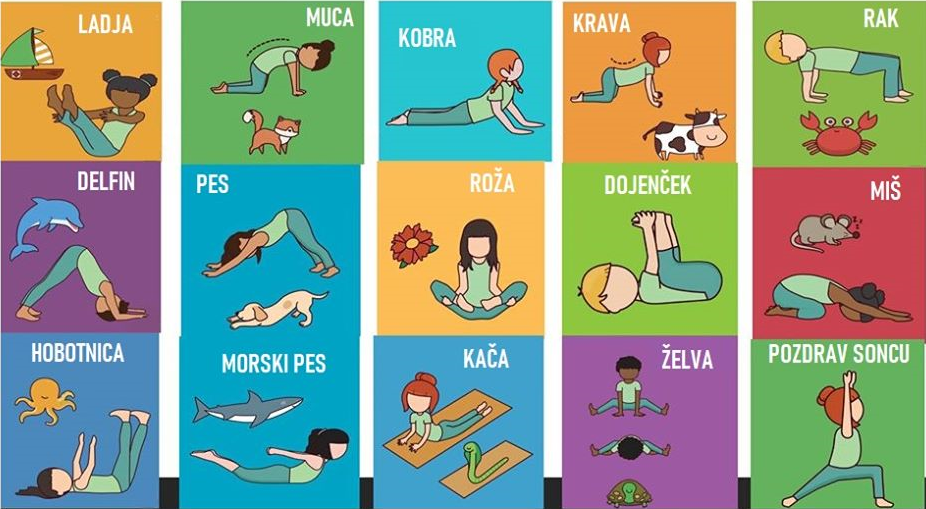 